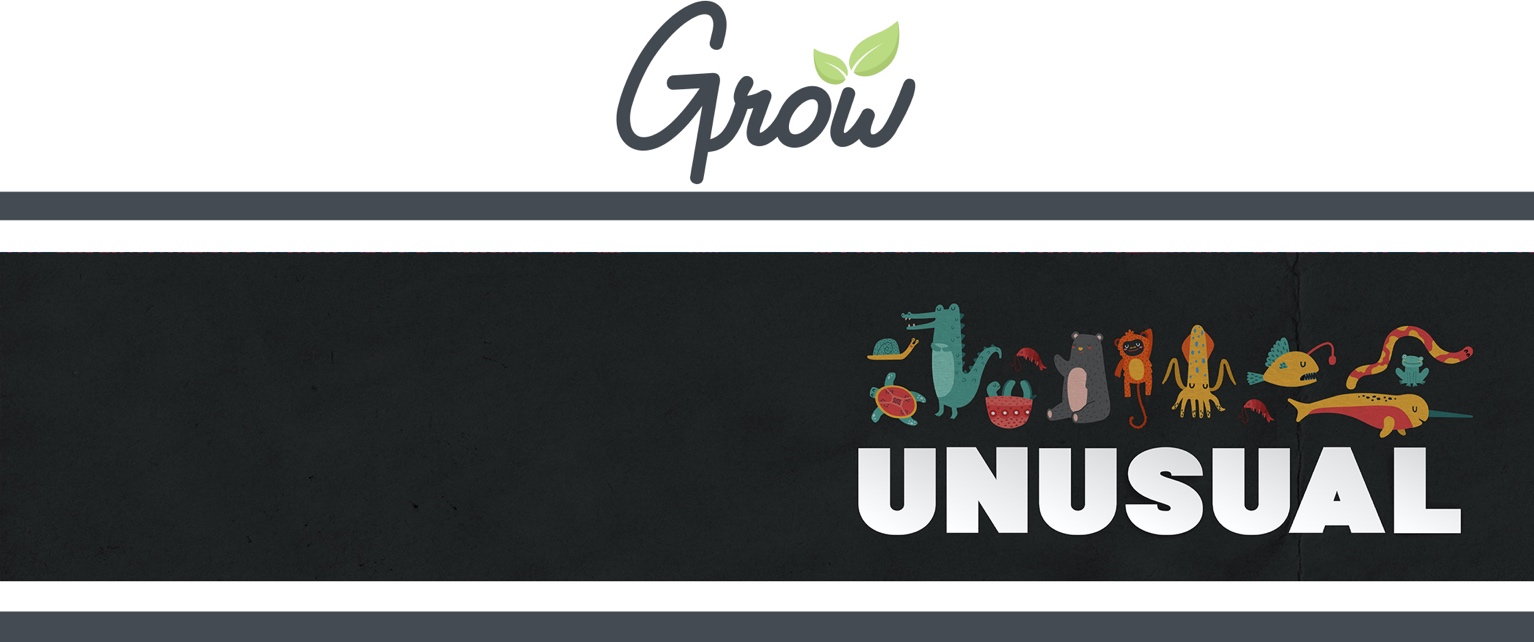 Hey, parents! Here’s a look at what we’re covering with your kids this month so you can help your kids continue growing at home during the week.WEEK 1This week, kids will learn about God sending the prophet Samuel to choose David as the new king of Israel.THE BIBLE: I Samuel 16:1-13; II Samuel 5:1-5, 9-10; II Corinthians 12:9-10THE BIG IDEA: God uses unlikely people.WEEK 2This week, kids will learn about David's joy that caused him to dance before the Ark.THE BIBLE: II Samuel 6:1-5, 12b-19; I Peter 1:8-9THE BIG IDEA: God gives unexplainable joy.WEEK 3	This week, kids will learn about the very special promise that God made with David.THE BIBLE: II Samuel 7:1-14a; Psalm 89:20-37THE BIG IDEA: God does unexpected things.WEEK 4This week, kids will learn about how God's love is stronger than our mistakes through the story of David and Bathsheba.THE BIBLE: II Samuel 11:1-15; Psalm 51THE BIG IDEA: God's love is unchangeable.GROW AT HOME THIS MONTH